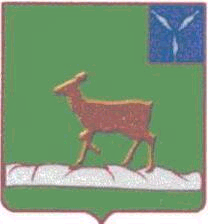 ИВАНТЕЕВСКОЕ РАЙОННОЕ СОБРАНИЕИВАНТЕЕВСКОГО МУНИЦИПАЛЬНОГО РАЙОНАСАРАТОВСКОЙ ОБЛАСТИШестое заседание 	      проектРЕШЕНИЕ №от 24 декабря 2021 годас. ИвантеевкаО признании утратившими силурешений районного СобранияНа основании статьи 19, ч. 2 статьи 30 Устава Ивантеевского муниципального района Ивантеевское районное Собрание РЕШИЛО:1. Признать утратившими силу решения районного Собрания от 29.12.2007 г. №146 «Об утверждении Положения о проведении аттестации муниципальных служащих Ивантеевского районного Собрания Ивантеевского муниципального района (с изменениями от 23.12.2016 №43, от 25.04.2019 г. №24), от 20.08.2012 г. №63 «О порядке исчисления стажа муниципальной службы, дающего право на ежемесячную надбавку к должностному окладу за выслугу лет муниципальным служащим Ивантеевского районного Собрания», от 24.12.2015 г. №107 «Об утверждении Положения о порядке предоставления отпусков секретарю районного Собрания Ивантеевского муниципального района Саратовской области» (с изменением от 19.05.2017 г. №45), от 28.09.2016 г. №11 «Об утверждении Положения об аппарате Ивантеевского районного Собрания Ивантеевского муниципального района Саратовской области».2. Настоящее решение вступает в силу с момента его принятия.Председатель Ивантеевскогорайонного Собрания                                    			         А.М. Нелин